Прожекторы светодиодные электрические общего назначения, ТМ «Feron», серии LLМодели LL611-613.Инструкция по эксплуатации и технический паспортОписаниеПрожекторы светодиодные LL-611-613 предназначены для декоративного освещения архитектурных объектов, фасадов зданий, сооружений, памятников, торговых площадей, создания световых эффектов, фоновой подсветки и пр.Прожекторы предназначены для работы от сети переменного тока 220-240В. Качество электроэнергии должно соответствовать требованиям  ГОСТ Р 32144-2013.Режимы работы светильников управляются использованием радио канального пульта дистанционного управления. Светильники имеют сертификат соответствия требованиям технических регламентов: ТР ТС 004/2011 «О безопасности низковольтного оборудования», ТР ТС 020/2011 «Электромагнитная совместимость технических средств».Светодиодные прожекторы устанавливаются на поверхность из нормально воспламеняемого материала. Для крепления на монтажной поверхности имеется поворотная лира.Корпус прожекторов изготовлен из алюминиевого сплава покрытого антикоррозийным покрытием. Оптический блок защищен закаленным силикатным стеклом.Технические характеристики**представленные в данном руководстве технические характеристики могут незначительно отличаться. В зависимости от партии производства, производитель имеет право вносить изменения в конструкцию продукта без предварительного уведомления (см. на упаковке)КомплектностьПрожектор в сбореИнструкция по эксплуатацииПульт управления (RGB прожекторами).Две батарейки типоразмера AAA 1.5ВИндивидуальная упаковкаМонтаж и подключение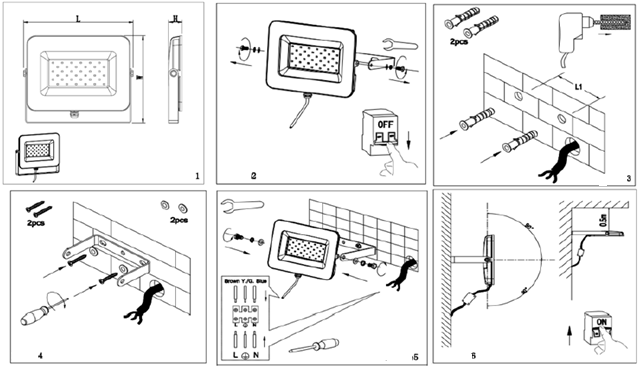 Перед началом работы убедитесь, что электропитание отключено.Осуществите подвод проводов питающей сети к месту планируемого монтажа прожектора. При необходимости защитите кабель от механических повреждений, например гофрой.Подключите коричневый провод прожектора к фазе (L) питающей сети, синий провод – к нейтрали (N) питающей сети, желто-зеленый провод светильника – к проводу защитного заземления.Включите питание.Меры предосторожностиПрожектор работает от сети переменного тока с номинальным напряжением 220-240В/50Гц, которое является опасным. К работе с прожектором допускаются лица, имеющие группу по электробезопасности не ниже III.Запрещена эксплуатация прожектора с поврежденным питающим кабелем, поврежденным корпусом или без рассеивателя.Запрещена эксплуатация прожекторов в сетях, не соответствующих требованиям ГОСТ Р 32144-2013.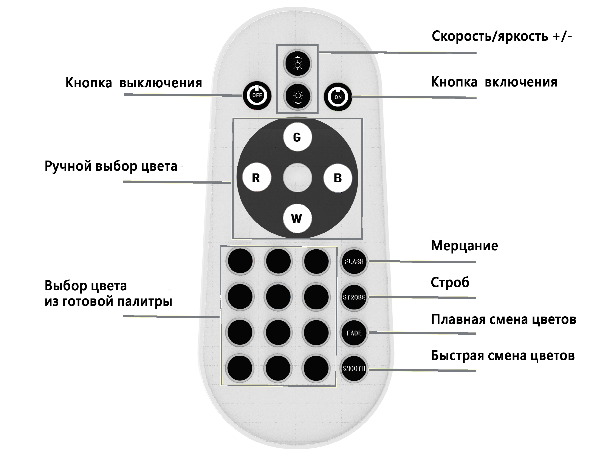 Радиоактивные и ядовитые вещества в состав прожектора не входят.При наружной эксплуатации прожекторов места присоединения проводов к питающей сети должны быть дополнительно герметизированы.Не устанавливайте светильник на поверхности подверженные вибрации.Обязательно использование заземления.Работа с пультом дистанционного управления RGB прожектора.Описание режимов работы.Прожектор сделан законченным модулем и ремонту не подлежит.Эксплуатацию проводить в соответствии с главой 2.12 ПТЭЭП и ПБ 01-03.Протирку от пыли осуществлять по мере необходимости.Все работы с прожектором производить при выключенном питании.Обслуживание.Возможные неисправности и способы их устраненияЕсли после произведенных действий светильник не загорается, то дальнейший ремонт не целесообразен (неисправимый дефект). Обратитесь в место продажи светильника.ХранениеПрожекторы хранятся в картонных коробках в ящиках или на стеллажах в сухих отапливаемых помещениях.ТранспортировкаПрожекторы в упаковке пригодны для транспортировки автомобильным, железнодорожным, морским или авиационным транспортом.УтилизацияИзделие не содержит дорогостоящих или токсичных материалов и комплектующих деталей, требующих специальной утилизации. По истечении срока службы изделие необходимо разобрать на детали, рассортировать по видам материалов и утилизировать как твердые бытовые отходы. СертификацияПродукция сертифицирована на соответствие требованиям ТР ТС 004/2011 «О безопасности низковольтного оборудования», ТР ТС 020/2011 «Электромагнитная совместимость технических средств», ТР ЕАЭС 037/2016 «Об ограничении применения опасных веществ в изделиях электротехники и радиоэлектроники». Продукция изготовлена в соответствии с Директивами 2014/35/EU «Низковольтное оборудование», 2014/30/ЕU «Электромагнитная совместимость».Информация о производителеСделано в Китае. Изготовитель: Ningbo Yusing Electronics Co., LTD, Civil Industrial Zone, Pugen Vilage, Qiu’ai, Ningbo, China/ООО "Нингбо Юсинг Электроникс Компания", зона Цивил Индастриал, населенный пункт Пуген, Цюай, г. Нингбо, Китай. Официальный представитель в РФ: ООО «ФЕРОН» 129110, г. Москва, ул. Гиляровского, д.65, стр. 1, этаж 5, помещение XVI, комната 41, телефон +7 (499) 394-10-52, www.feron.ru. Импортер: ООО «СИЛА СВЕТА» Россия, 117405, г. Москва, ул. Дорожная, д. 48, тел. +7(499)394-69-26. Дата изготовления нанесена на корпус светильника в формате ММ.ГГГГ, где ММ – месяц изготовления, ГГГГ – год изготовления.Гарантийные обязательстваГарантия на товар составляет 2 года (24 месяца) с момента продажи.Замене подлежит продукция, не имеющая видимых механических повреждений.Продукция подлежит замене при возврате полной комплектации товара, упаковка которого не повреждена (потеря товарного вида).Гарантийные обязательства выполняются продавцом при предъявлении правильно заполненного гарантийного талона (с указанием даты продажи, наименования изделия, даты окончания гарантии, подписи продавца, печати) и кассового чека продавца. Незаполненный гарантийный талон снимает с продавца часть гарантийных обязательств.Гарантия соблюдается при выполнении требуемых условий эксплуатации, транспортировки и хранения, указанных в данной инструкции.Гарантия не распространяется в случаях использования на производстве, в целях извлечения прибыли, а также в других целях, не соответствующих прямому применению продукции.Срок службы 5 лет.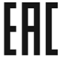 Наименование моделиLL-611LL-612LL-613Потребляемая мощность не более20Вт30Вт50ВтНапряжение питания220-240В220-240В220-240ВЧастота50Гц50Гц50ГцКоличество светодиодов, шт.184284Тип светодиодаsmd2835smd2835smd2835Цвет свеченияRGBRGBRGBУгол рассеяния 120°120°120°Рабочая температура-40°C - +40°C-40°C - +40°C-40°C - +40°CМатериалы корпусаСплав алюминия, силикон, каленое стеклоСплав алюминия, силикон, каленое стеклоСплав алюминия, силикон, каленое стеклоГабаритные размеры, ммСм. на упаковкеСм. на упаковкеСм. на упаковкеСтепень защиты от пыли и влагиIP65IP65IP65Класс защитыIIIКлиматическое исполнениеУ1У1У1Срок службы светодиодов50000 часов50000 часов50000 часовУстановкаМонтажное крепление на кронштейнМонтажное крепление на кронштейнМонтажное крепление на кронштейнТип пульта ДУRFRFRFЧастота работы пульта ДУ433МГц433МГц433МГцИсточник питания пульта ДУДве батарейки типоразмера AAA 1.5ВДве батарейки типоразмера AAA 1.5ВДве батарейки типоразмера AAA 1.5ВДальность передачи сигналаДо 20мДо 20мДо 20мКоличество режимов работы202020Внешние проявления и дополнительные признаки неисправностиВероятная причинаМетод устраненияПри включении питания светильник не работаетОтсутствует напряжение в питающей сетиПроверьте уровень сетевого напряжения в питающей сети и, при необходимости, устраните неисправностьПри включении питания светильник не работаетПлохой контактПроверьте контакты в схеме подключения и устраните неисправностьСветильник не реагирует на команды с пульта ДУ, либо сильно снизилась дистанция управленияСлишком большое расстояние или преграда на пути передачи сигналаСократите расстояние до светильника, либо устраните преградуСветильник не реагирует на команды с пульта ДУ, либо сильно снизилась дистанция управленияНизкий заряд батареи на ПДУЗамените батарейки в ПДУ